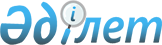 Техникалық-экономикалық негіздемелер әзірлеуді немесе түзетуді қаржыландыру, сондай-ақ қажетті сараптамалар жүргізу, концессиялық жобаларды консультациялық сүйемелдеу Қазақстан Республикасы Экономика және бюджеттік жоспарлау министрлігінің 002 "Бюджеттік инвестициялық және концессиялық жобалардың техникалық-экономикалық негіздемелерін әзірлеу немесе түзету, сондай-ақ қажетті сараптамалар жүргізу, концессиялық жобаларды консультациялық сүйемелдеу" бөлінетін бюджеттік бағдарламасының 2014 жылға қаражаты есебінен жүзеге асырылатын бюджеттік инвестициялық және концессиялық жобалардың тізбесін бекіту туралы
					
			Күшін жойған
			
			
		
					Қазақстан Республикасы Экономика және бюджеттік жоспарлау министрінің 2014 жылғы 18 ақпандағы № 50 бұйрығы. Қазақстан Республикасының Әділет министрлігінде 2014 жылы 13 наурызда № 9208 тіркелді. Күші жойылды - Қазақстан Республикасы Ұлттық экономика министрінің 2014 жылғы 21 тамыздағы № 1 бұйрығымен

      Ескерту. Күші жойылды - ҚР Ұлттық экономика министрінің 21.08.2014 № 1 бұйрығымен.      Қазақстан Республикасы Үкіметінің 2009 жылғы 26 ақпандағы № 220 қаулысымен бекітілген Бюджеттің атқарылуы және оған кассалық қызмет көрсету ережесінің 454, 462 және 468-тармақтарына және Қазақстан Республикасы Үкіметінің 2009 жылғы 17 сәуірдегі № 545 қаулысымен бекітілген Бюджеттік инвестициялық жобаларды қарау, іріктеу, іске асыруды мониторингілеу және бағалау ережесінің 26-тармағына сәйкес БҰЙЫРАМЫН:



      1. Қоса беріліп отырған техникалық-экономикалық негіздемелер әзірлеуді немесе түзетуді қаржыландыру, сондай-ақ қажетті сараптамалар жүргізу, концессиялық жобаларды консультациялық сүйемелдеу 002 «Бюджеттік инвестициялық және концессиялық жобалардың техникалық-экономикалық негіздемелерін әзірлеу немесе түзету, сондай-ақ қажетті сараптамалар жүргізу, концессиялық жобаларды консультациялық сүйемелдеу» бөлінетін бюджеттік бағдарламасының қаражаты есебінен жүзеге асырылатын бюджеттік инвестициялық және концессиялық жобалардың тізбесі бекітілсін.



      2. Инвестициялық саясат департаменті (Тұмабаев Қ.М.) осы бұйрықтың Қазақстан Республикасының Әділет министрлігінде мемлекеттік тіркелуін, оның «Әділет» ақпараттық-құқықтық жүйесінде және ресми бұқаралық ақпарат құралдарында ресми жариялануын қамтамасыз етсін.



      3. Осы бұйрық оның мемлекеттік тіркелген күнінен бастап қолданысқа енгізіледі.      Министр                                         Е. ДосаевҚазақстан Республикасы  

Экономика және бюджеттік 

жоспарлау министрінің  

2014 жылғы 18 ақпандағы 

№ 50 бұйрығымен     

бекітілген        

Техникалық-экономикалық негіздемелер әзірлеуді немесе түзетуді

қаржыландыру, сондай-ақ қажетті сараптамалар жүргізу,

концессиялық жобаларды консультациялық сүйемелдеу

Қазақстан Республикасы Экономика және бюджеттік жоспарлау

министрлігінің 002 «Бюджеттік инвестициялық және концессиялық

жобалардың техникалық-экономикалық негіздемелерін әзірлеу

немесе түзету, сондай-ақ қажетті сараптамалар жүргізу,

концессиялық жобаларды консультациялық сүйемелдеу»

бөлінетін бюджеттік бағдарламасының 2014 жылға қаражаты

есебінен жүзеге асырылатын бюджеттік инвестициялық

және концессиялық жобалардың тізбесі      Ескерту. Тізбеге өзгерістер енгізілді - ҚР Экономика және бюджеттік жоспарлау министрінің 28.03.2014 № 89 бұйрығымен.
					© 2012. Қазақстан Республикасы Әділет министрлігінің «Қазақстан Республикасының Заңнама және құқықтық ақпарат институты» ШЖҚ РМК
				Р/с №Жобаның атауыРеспубликалық бюджеттік инвестициялық жобалардың техникалық-экономикалық негіздемелерін әзірлеуді немесе түзетуді қаржыландыру, сондай-ақ қажетті сараптамалар жүргізу көлемі (мың теңге)Концессиялық жобалардың техникалық-экономикалық негiздемелерін әзірлеуді немесе түзетуді қаржыландыру, сондай-ақ қажетті сараптамалар жүргізу көлемі (мың теңге)Концессиялық жобаларды консультациялық сүйемелдеуді қаржыландыру көлемі (мың теңге)12345Қазақстан Республикасы Денсаулық сақтау министрлігіҚазақстан Республикасы Денсаулық сақтау министрлігіҚазақстан Республикасы Денсаулық сақтау министрлігіҚазақстан Республикасы Денсаулық сақтау министрлігіҚазақстан Республикасы Денсаулық сақтау министрлігі1Қарағанды қаласында «Қарағанды мемлекеттік медицина университеті» республикалық мемлекеттік кәсіпорны жанынан 300 төсектік көп бейінді клиникалық аурухана салу және пайдалануға беру34 061,00Қазақстан Республикасы Ішкі істер министрлігіҚазақстан Республикасы Ішкі істер министрлігіҚазақстан Республикасы Ішкі істер министрлігіҚазақстан Республикасы Ішкі істер министрлігіҚазақстан Республикасы Ішкі істер министрлігі2Қарағанды облысында 1500 орынға арналған түзеу мекемесін салу және пайдалану53 900,00Қазақстан Республикасы Президентінің Күзет қызметіҚазақстан Республикасы Президентінің Күзет қызметіҚазақстан Республикасы Президентінің Күзет қызметіҚазақстан Республикасы Президентінің Күзет қызметіҚазақстан Республикасы Президентінің Күзет қызметі3Құпия«Қазақстан Республикасы Парламентінің Шаруашылық басқармасы» ММ«Қазақстан Республикасы Парламентінің Шаруашылық басқармасы» ММ«Қазақстан Республикасы Парламентінің Шаруашылық басқармасы» ММ«Қазақстан Республикасы Парламентінің Шаруашылық басқармасы» ММ«Қазақстан Республикасы Парламентінің Шаруашылық басқармасы» ММ4Қазақстан Республикасының Электрондық Парламентін қалыптастыру23 000,00Қазақстан Республикасы Өңірлік даму министрлігіҚазақстан Республикасы Өңірлік даму министрлігіҚазақстан Республикасы Өңірлік даму министрлігіҚазақстан Республикасы Өңірлік даму министрлігіҚазақстан Республикасы Өңірлік даму министрлігі5Қазақстан Республикасы Ұлттық картографиялық-геодезиялық қор мұрағаттарын сақтау және каталогтаудың электрондық жүйесін жасау16 000,00Қазақстан Республикасының Бас прокуратурасыҚазақстан Республикасының Бас прокуратурасыҚазақстан Республикасының Бас прокуратурасыҚазақстан Республикасының Бас прокуратурасыҚазақстан Республикасының Бас прокуратурасы6Қазақстан Республикасының прокуратура органдарына арналған ақпараттық қауіпсіздікті басқару жүйелері6 800,00Қазақстан Республикасы Тұтынушылардың құқықтарын қорғау агенттігіҚазақстан Республикасы Тұтынушылардың құқықтарын қорғау агенттігіҚазақстан Республикасы Тұтынушылардың құқықтарын қорғау агенттігіҚазақстан Республикасы Тұтынушылардың құқықтарын қорғау агенттігіҚазақстан Республикасы Тұтынушылардың құқықтарын қорғау агенттігі7GMP стандарттарына сәйкес диагностикалық және иммундық-биологиялық препараттарды өндіру бойынша өндірістік кешенді құру16 494,00Жиыны:86 280,0087 961,00